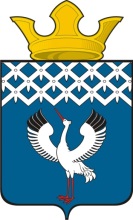 Российская ФедерацияСвердловская областьГлава муниципального образования Байкаловского сельского поселенияПОСТАНОВЛЕНИЕот 24.05.2017 г.   № 126-пс. БайкаловоОб утверждении Порядка предоставления субсидии на возмещение недополученных доходов и (или) возмещение фактически понесенных затрат в связи с производством (реализацией) товаров, выполнением работ, оказанием услуг на повышение доступности перевозок населения автомобильным транспортомВ соответствии со статьей 78 Бюджетного кодекса Российской Федерации, Постановлением Правительства РФ от 06.09.2016 № 887  "Об общих требованиях к нормативным правовым актам, муниципальным правовым актам, регулирующим предоставление субсидий юридическим лицам (за исключением субсидий государственным (муниципальным) учреждениям), индивидуальным предпринимателям, а также физическим лицам - производителям товаров, работ, услуг",  Глава муниципального образования Байкаловского сельского поселения ПОСТАНОВЛЯЕТ:1. Утвердить прилагаемый Порядок на возмещение недополученных доходов и (или) возмещение фактически понесенных затрат в связи с производством (реализацией) товаров, выполнением работ, оказанием услуг на повышение доступности перевозок населения автомобильным транспортом. 2. Признать утратившим силу Порядок предоставления субсидий организациям, индивидуальным предпринимателям, осуществляющим регулярные пассажирские перевозки по социально-значимым автобусным маршрутам, утвержденный Постановлением главы муниципального образования Байкаловского сельского поселения от 24.12.2014 года № 519-п (в ред. 28.04.2017 года № 106-п).2. Настоящее Постановление опубликовать (обнародовать) в Информационном вестнике Байкаловского сельского поселения и разместить на официальном сайте в сети Интернет: www.bsposelenie.ru. 3. Контроль за исполнением настоящего Постановления возложить на специалиста 1 категории администрации муниципального образования Байкаловского сельского поселения Клепикову А.П.Глава муниципального образованияБайкаловского сельского поселения                        	        Д.В. ЛыжинУтвержден Постановлением Главы                                                           МО Байкаловского сельского                                поселения от                                                   24.05.2017 года № 126-пПорядок предоставления субсидии на возмещение недополученных доходов и (или) возмещение фактически понесенных затрат в связи с производством (реализацией) товаров, выполнением работ, оказанием услуг на повышение доступности перевозок населения автомобильным транспортом1. Общие положения1. Настоящий  Порядок предоставления субсидии на возмещение недополученных доходов и (или) возмещение фактически понесенных затрат в связи с производством (реализацией) товаров, выполнением работ, оказанием услуг на повышение доступности перевозок населения автомобильным транспортом (далее - Порядок), разработан в соответствии со статьей 78 Бюджетного кодекса Российской Федерации, пунктом 7 части 1 статьи 16 Федерального закона от 06.10.2003 № 131-ФЗ "Об общих принципах организации местного самоуправления в Российской Федерации", Постановлением Правительства Российской Федерации от 06.09.2016 года № 887  "Об общих требованиях к нормативным правовым актам, муниципальным правовым актам, регулирующим предоставление субсидий юридическим лицам (за исключением субсидий государственным (муниципальным) учреждениям), индивидуальным предпринимателям, а также физическим лицам - производителям товаров, работ, услуг" и регулирует цели, условия и механизм предоставления субсидии юридическим лицам и индивидуальным предпринимателям, осуществляющим регулярные пассажирские перевозки по социально-значимым маршрутам, а также определяет критерии отбора транспортных организаций и индивидуальных предпринимателей.2. Субсидии предоставляются на безвозмездной и безвозвратной основе с целью возмещения недополученных доходов и (или) возмещения фактически понесенных затрат в связи с производством (реализацией) товаров, выполнением работ, оказанием услуг на повышение доступности перевозок населения автомобильным транспортом, возникшим на основании регулирования  тарифов на проезд и с низким пассажиропотоком, а также для обеспечения постоянного транспортного обслуживания и удовлетворения потребности населения в регулярных пригородных перевозках в целях социальной защиты населения.3. Социально значимый маршрут регулярных пассажирских перевозок предназначен для осуществления перевозок пассажиров и багажа по расписаниям. Это путь следования транспортного средства от начального остановочного пункта через промежуточные остановочные пункты до конечного остановочного пункта.4. Главным распорядителем средств бюджета по предоставлению субсидии является Администрация муниципального образования Байкаловского сельского поселения (далее - Администрация).5. Право на получение субсидий имеют юридические лица любой организационно-правовой формы (за исключением государственных (муниципальных) учреждений) и индивидуальные предприниматели (далее – Субсидианты):а) имеющие автобусный парк общего пользования, предназначенный для перевозки пассажиров с числом мест для сидения (помимо сиденья водителя) более 8;б) осуществляющие перевозку пассажиров по тарифам, утвержденным Региональной энергетической комиссией Свердловской области, а в случае, если в установленном порядке транспортным организациям не утверждены индивидуальные тарифы, применяющие предельные тарифы, утвержденные Региональной энергетической комиссией Свердловской области;в) ведущие раздельный учет расходов и пассажирооборота по каждому социально значимому маршруту;г) содержащие автобусы в технически исправном состоянии;д) обеспечивающие безопасные условия перевозки пассажиров и контроль исполнения всех рейсов на маршрутах;е) выполняющие установленные законодательными и иными нормативными правовыми актами Российской Федерации требования по обеспечению профессиональной надежности водителей автобусов;ж) осуществляющим регулярные перевозки по всем социально значимым маршрутам и рейсам в совокупности.2. Условия и порядок предоставления субсидии6. Отбор Субсидиантов осуществляется в соответствии с действующим законодательством и на основании представленных документов:- заявки для участия в отборе (приложение № 1);- копий учредительных документов организации;- копии свидетельства о государственной регистрации организации, индивидуального предпринимателя;- копии документов, подтверждающих назначение на должность руководителя организации;- копии договора (соглашения), заверенной руководителем и печатью организации, об оказании организацией транспортного обслуживания населения в Байкаловском сельском поселении;- копию паспорта транспортного средства;- копию паспорта автобусного маршрута;- справку об отсутствии задолженности по уплате налогов, сборов и иных обязательных платежей в бюджеты бюджетной системы Российской Федерации;- копию выписки из Единого государственного  реестра юридических лиц, полученную  не ранее, чем за один месяц до даты подачи документов;- копии лицензии на перевозку пассажиров автомобильным транспортом.Документы предоставляются в прошитом и пронумерованном виде, скрепленные печатью Субсидианта (при ее наличии).Заявители несут полную ответственность за полноту и достоверность предоставляемых сведений.										Поступающие заявки регистрируются в журнале регистрации.Отбор  Субсидиантов осуществляется администрацией в соответствии с Критериями отбора, утвержденными настоящим Порядком. Для проведения отбора получателей субсидий на основании распоряжения администрации образуется комиссия из числа компетентных специалистов.Для проведения отбора получателя субсидии, распоряжением главы муниципального образования Байкаловского сельского поселения объявляется прием заявлений с указанием сроков приема документов для участия в отборе и адреса приема документов. Распоряжение размещается на официальном сайте администрации: www.bsposelenie.ru. 7. Прием документов осуществляется в течение 10 дней со дня опубликования распоряжения о начале приема заявок на предоставление субсидии на официальном сайте администрации муниципального образования Байкаловского сельского поселения.Рассмотрение заявок осуществляется Комиссией в течение двух рабочих дней с момента прекращения приема заявок.По результатам рассмотрения представленных заявок, комиссией принимается решение о допуске лиц, имеющих право на получение субсидии до процедуры отбора.Решение комиссии оформляется протоколом.В случае, если до окончания срока подачи заявок подана одна заявка, либо все заявки кроме одной не допущены до отбора, соглашение на предоставление субсидии заключается с организацией,индивидуальным предпринимателем подавшей единственную заявку.Отбор лиц, имеющих право на получение субсидии проводится комиссией по отбору получателей субсидии в течение одного рабочего дня со дня составления протокола о допуске указанных лиц до процедуры отбора.В ходе отбора  Комиссия проверяет правильность оформления представленных документов и обоснованность расчета субсидии, а также соответствие претендентов на получение субсидии установленным критериям отбора.Результаты рассмотрения заявок и отбора получателей субсидии  размещаются на официальном сайте поселения в течение одного рабочего дня после завершения отбора получателей субсидии.Решение оформляется протоколом.8. Субсидианты на первое число месяца, предшествующего месяцу, в котором планируется заключение соглашения должны соответствовать следующим требованиям:а) отсутствие задолженности по налогам, сборам и иным обязательным платежам в бюджеты бюджетной системы Российской Федерации, срок исполнения по которым наступил в соответствии с законодательством Российской Федерации;б) отсутствие просроченной задолженности по возврату в бюджет муниципального образования Байкаловского сельского поселения (далее – бюджет сельского поселения) субсидий, бюджетных инвестиций, предоставленных в том числе в соответствии с иными правовыми актами (в случае, если такое требование предусмотрено правовым актом), и иная просроченная задолженность перед бюджетом сельского поселения;в) не должны находиться в процессе реорганизации, ликвидации, банкротства и не должны иметь ограничения на осуществление хозяйственной деятельностиг) не должны являться иностранными юридическими лицами, а также российскими юридическими лицами, в уставном (складочном) капитале которых доля участия иностранных юридических лиц, местом регистрации которых является государство или территория, включенные в утверждаемый Министерством финансов Российской Федерации перечень государств и территорий, предоставляющих льготный налоговый режим налогообложения и (или) не предусматривающих раскрытия и предоставления информации при проведении финансовых операций (офшорные зоны) в отношении таких юридических лиц, в совокупности превышает 50 процентов;д) не должны получать средства из бюджета сельского поселения в соответствии с иными муниципальными правовыми актами на аналогичные цели.9. Основания для отказа Субсидианту в предоставлении субсидии:а) несоответствие представленных документов требованиям, определенных пунктом 6 настоящего Порядка, или непредставление (предоставление не в полном объеме) указанных документов;б) недостоверность представленной получателем субсидии информации;в) несоответствие Критериям отбора;г) предоставление документов позднее установленного срока.10. Размер субсидии, предоставляемой в очередном финансовом году определяется в соответствии с методикой расчета субсидий из бюджета сельского поселения, утвержденной Постановлением Главы муниципального образования Байкаловского сельского поселения (далее - Методика).Субсидии носят целевой характер и не могут быть использованы на иные цели.При предоставлении субсидий обязательным условием их предоставления, включаемым в соглашение о предоставлении субсидий является запрет приобретения за счет полученных из бюджета сельского поселения средств иностранной валюты, за исключением операций, осуществляемых в соответствии с валютным законодательством Российской Федерации при закупке (поставке) высокотехнологичного импортного оборудования, сырья и комплектующих изделий, а также связанных с достижением целей предоставления этих средств иных операций, определенных правовым актом.11. Организации, индивидуальные предприниматели, прошедшие отбор, заключают с Администрацией соглашение о предоставлении субсидии на очередной финансовый год (далее - Соглашение).12. Субсидия перечисляется не позднее десятого рабочего дня после проверки документов, установленных Соглашением.13. Субсидия перечисляется на расчетные счета, открытые получателям субсидии в учреждениях Центрального банка Российской Федерации или кредитных организациях.14. Субсидиант предоставляет отчет о направлениях затрат и (или) недополученных доходов, на возмещение которых предоставляется субсидия.15. Перечень документов, подтверждающих фактически произведенные затраты (недополученные доходы) определяется в соответствии с Методикой.3. Требования к отчетности16. Порядок, сроки и формы предоставления отчетности устанавливаются Соглашением.4. Контроль за соблюдением условий, целей и порядка предоставления субсидии и ответственность за их нарушение17. Администрация и органы муниципального финансового контроля осуществляют обязательную проверку соблюдения условия, целей и порядка предоставления субсидий получателями субсидий.18. В случае выявления по фактам проверок Администрацией и органами муниципального финансового контроля нарушения условий, установленных при предоставлении субсидии, Субсидианты обязаны возвратить в бюджет сельского поселения сумму субсидии, выявленную по  результатам такой проверки в течение 10 дней с момента получения требования об их возврате.        19. При расторжении соглашения по инициативе Администрации в связи с нарушением другой стороной обязательств и условий предоставления субсидии Субсидианты обязаны возвратить неиспользованные средства субсидии в бюджет сельского поселения в течение 10 дней с момента получения уведомления.         20. В случае превышения размера предоставленных субсидий за отчетный финансовый год над фактически сложившимися расходами на осуществление перевозок по социально-значимым маршрутам за этот же период, сумма превышения по итогам отчетного года подлежит возврату в бюджет сельского поселения до 01 февраля года, следующего за отчетным.         21. Невозвращенные средства субсидии подлежат взысканию Администрацией в соответствии с законодательством и условиями заключенных Соглашений.Приложение № 1Форма заявки на предоставление субсидии на возмещение недополученных доходов и (или) возмещение фактически понесенных затрат в связи с производством (реализацией) товаров, выполнением работ, оказанием услуг на повышение доступности перевозок населения автомобильным транспортом     В комиссию по отбору получателей субсидии на возмещение недополученных доходов и (или) возмещение фактически понесенных затрат в связи с производством (реализацией) товаров, выполнением работ, оказанием услуг на повышение доступности перевозок населения автомобильным транспортомЗАЯВКАна предоставление субсидий на возмещение недополученных доходов и (или) возмещение фактически понесенных затрат в связи с производством (реализацией) товаров, выполнением работ, оказанием услуг на повышение доступности перевозок населения автомобильным транспортом___________________________________________________________________________________________________________________________________________________________________________________________________(наименование юридического лица / индивидуального предпринимателя, ИНН, ОГРН, юридический адрес, банковские реквизиты)заявляет о предоставлении в 201__ году субсидий из бюджета муниципального образования Байкаловского сельского поселения на возмещение недополученных доходов и (или) возмещение фактически понесенных затрат в связи с производством (реализацией) товаров, выполнением работ, оказанием услуг на повышение доступности перевозок населения автомобильным транспортом	К заявке прилагаем следующие документы:- копий учредительных документов организации - ____ л.;- копии свидетельства о государственной регистрации организации, индивидуального предпринимателя - _____ л. ;- копии документов, подтверждающих назначение на должность руководителя организации - ____ л.;- копии договора (соглашения), заверенной руководителем и печатью организации, об оказании организацией транспортного обслуживания населения в Байкаловском сельском поселении - ___ л.;- копию паспорта транспортного средства - ___ л.;- копию паспорта автобусного маршрута – ____ л.;- справку об отсутствии задолженности по уплате налогов, сборов и иных обязательных платежей в бюджеты бюджетной системы Российской Федерации - ___ л.;- копию выписки из Единого государственного  реестра юридических лиц, полученную  не ранее, чем за один месяц до даты подачи документов - ___ л.;- копии лицензии на перевозку пассажиров автомобильным транспортом - ___ л.- справку об исполнении налогоплательщиком обязанностей по уплате налогов, сборов и иных обязательных платежей в бюджеты бюджетной системы Российской Федерации - ___ л.;-информацию о том, что не является получателем субсидии бюджета муниципального образования Байкаловского сельского поселения на аналогичные цели.________________________		______________	__________________(Должность руководителя)		     (Подпись)			      (Расшифровка)«_____» _______________ 201__ г.						М.П.